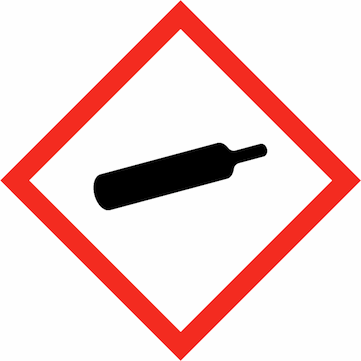 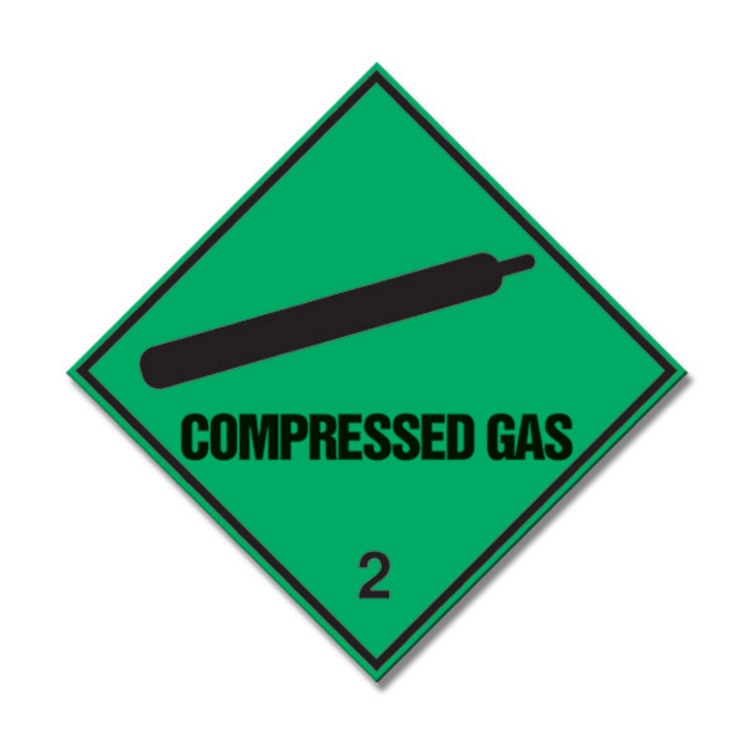 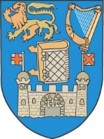 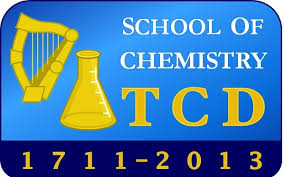 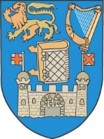 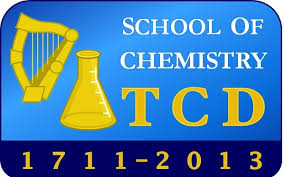 Date:Room/Lab Number:EMERGENCY CONTACTS
Please write legibly!EMERGENCY CONTACTS
Please write legibly!Location in room/lab:EMERGENCY CONTACTS
Please write legibly!EMERGENCY CONTACTS
Please write legibly!Gas type:OxygenCylinder size:EMERGENCY CONTACTS
Please write legibly!EMERGENCY CONTACTS
Please write legibly!Symbols:
GHS03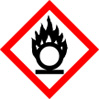 
GHS04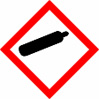 Blank
SUPERVISORSymbols:
GHS03
GHS04Blank
TELSymbols:
GHS03
GHS04Blank
PERSON 1Symbols:
GHS03
GHS04Blank
TELSymbols:
GHS03
GHS04Blank
PERSON 2Signal Word:DANGERDANGERDANGERTELHazard Statements:H270, H280Precautionary Statements:P220, P410 + P403Further NotesFurther NotesUsed for:Student name:Supervisor name:Student Signature: Supervisor Signature: